График  на изпитната сесия за  специалност „Интериорен Дизайн“, II-ри  курс, III-ти семестър, учебна 2019/2020NДисциплинаДата/денПреподавател1Екология  и интериорен дизайн 10.10.2019-четвъртъкСтойна Лазарова2Икономика11.10.2019-петъкВаска Стоянова3Вътрешно проектиране и обзавеждане14.10.2019-понеделникВеличка Елшишка4Предприемачество15.10.2019-вторникВенелин Йорданов5Архитектурно проектиране17.10.2019-четвъртъкарх.Родион Петров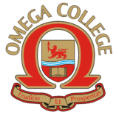 